课堂教学质量评价系统学生操作指南亲爱的同学们，你们好！课堂教学质量评价活动是本科教学质量监控的重要内容，是学校了解教学运行情况、本科课堂教学质量的重要途径。希望你们本着认真负责的态度评价课堂教学情况，正确行使自己的评教权利。这不仅是我校“以学生为中心”的教育理念的体现，更有利于促进教师教学质量的持续改进，促进“教”“学”相长，共同提高。我们坚信，同学们的积极参与和客观评价，必将进一步推动我校本科教学质量的提高。请同学们放心，网上评价为匿名评价，学校会保护你们的隐私，被评教师只能看见评价结果而不能看见评价学生的姓名、学号等个人信息。请同学们客观、公平、公正地对教师的教学进行评价。1.评教流程：（1）登录系统：同学们用PC端登录“本科教学质量管理系统”（网址：http://s.ugsq.whu.edu.cn/caslogin），或用手机打开网址“http://s.ugsq.whu.edu.cn/mobilelogin”，或用手机扫描下图二维码,输入信息门户的用户名、密码，进入评价界面。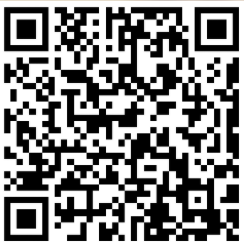 （2）实施评价：进入评价界面后，系统显示学生的评价任务。点击任务进去后，显示需评价课程列表，点击每门课程【评价】按钮，系统将显示网上评价问卷。评价完成后，确认无任何更改之后才能点击【提交】按钮，返回到评估课程列表。以此类推，直到所有课程全部评完。（3）用户退出：请一定点击右上角最右边的【退出】按钮退出本次登录。2.评教时间：第7周—第18周（2022年10月16日—2023年1月7日），评价系统将在10月16日8：00启用，2023年1月7日22：00关闭。3.温馨提示：（1）请同学们将主观评价的字数尽量限制在50字以内(最多125个纯中文汉字)，尽量清晰地表达老师的优点和有待改进的地方,以便有效使用。（2）建议用校园网评教，尽量避开拥堵时段，如有问题，请先换机器或时间再次尝试。